Name___________________________________ Period_________ Date_______________________Suture Lab SheetMaterials NeededPatient (foam)Suture needleSuture Material (dental floss)Needle holdersInstructionsGather materials Complete suture stitches/patterns for each stitch shown belowWhen finished turn in Patient with lab sheet.Continuous Stitch:				Interrupted Stitch: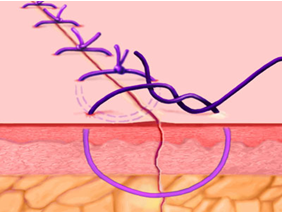 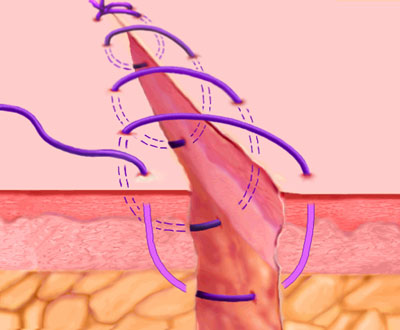 Name___________________________________ Period_________ Date_______________________Suture Lab SheetMaterials NeededPatient (foam)Suture needleSuture Material (dental floss)Needle holdersInstructionsGather materials Complete suture stitches/patterns for each stitch shown belowWhen finished turn in Patient with lab sheet.Continuous Stitch:				Interrupted Stitch:GRADING RUBRICGRADING RUBRICGRADING RUBRICContinuous StitchPoints PossiblePoints EarnedUniform evenly-spaced, neat stitches5Knots at both ends210 Sutures total10Interrupted StitchPoints PossiblePoints EarnedPoints EarnedUniform evenly-spaced, neat stitches5Knots at each suture1010 Sutures total10TOTAL42GRADING RUBRICGRADING RUBRICGRADING RUBRICContinuous StitchPoints PossiblePoints EarnedUniform evenly-spaced, neat stitches5Knots at both ends210 Sutures total10Interrupted StitchPoints PossiblePoints EarnedPoints EarnedUniform evenly-spaced, neat stitches5Knots at each suture1010 Sutures total10TOTAL42